J. angielski  – 3, 4 latki  - 21.05.2020 r.Propozycje zadań1.Piosenka na powitanie:	Hello to you!Shee-bee-dee-bee-do!Nice to see you –ooh!Shee-bee-dee-bee-do!2. „Run and jump” – zabawa ruchowaRodzic wystukuje rytm na jakimś dostępnym instrumencie. Dziecko biega, na przerwę w grze, zatrzymuje się. Rodzic podaje liczbę w języku angielskim.Zadaniem dziecka jest podskoczyć tyle razy, ile wynosi podana liczba jednocześnie licząc.3. Zabawa: ZgadywankaRodzic chowa do pudełka, lub worka wybrane produkty ( owoce, warzywa ). Prosi dziecko, aby zidentyfikowało wylosowany produkt tylko za pomocą dotyku, a następnie podało jego nazwę w języku angielskim. Dziecko próbuje również nazwać kolor poszczególnych produktów.4. Piosenkahttps://supersimple.com/song/apples-and-bananas/I like to eat, eat, eat apples and bananas.
I like to eat, eat, eat apples and bananas.
I like to eat, eat, eat apples and bananas.
I like to eat, eat, eat apples and bananas.Now let’s make a long “a” sound… ay-ples and ba-nay-nays.
I like to ate, ate, ate ay-ples and ba-nay-nays.
I like to ate, ate, ate ay-ples and ba-nay-nays.Let’s try a long “e” sound… ee-ples and ba-nee-nees.
I like to eat, eat, eat ee-ples and ba-nee-nees.
I like to eat, eat, eat ee-ples and ba-nee-nees.How about a long “i” sound… i-ples and ba-nigh-nighs.
I like to ite, ite, ite i-ples and ba-nigh-nighs.
I like to ite, ite, ite i-ples and ba-nigh-nighs.Great, let’s sing it with a long “o” sound… oh-ples and ba-no-nos.
I like to ote, ote, ote oh-ples and ba-no-nos.
I like to ote, ote, ote oh-ples and ba-no-nos.I know, let’s make an “oo” sound… oo-ples and ba-noo-noos.
I like to oot, oot, oot, oo-pples and ba-noo-noos.
I like to oot, oot, oot, oo-pples and ba-noo-noos.Apples and bananas, one more time!5. Pokoloruj banany. Policz w j. angielskim ile jest bananów.  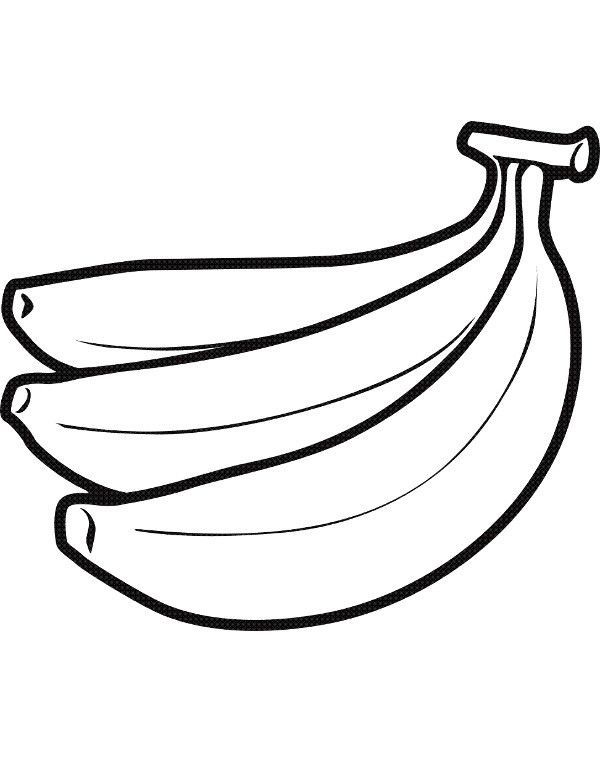 e-kolorowanki.eu                 BANANAS